                                                                                                                   Załącznik nr 12  do Zarządzenia Nr 3/2019                                                                                                                                                                                                      Dyrektora Powiatowego Urzędu  Pracy 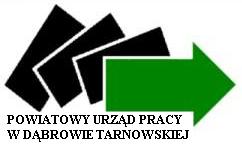                                                                                                                        w Dąbrowie Tarnowskiej z dnia 11.01.2019r.  Powiatowy Urząd Pracy							w Dąbrowie TarnowskiejWNIOSEKo refundację kosztów opieki nad dzieckiem/dziećmi lub osobą zależnąPodstawa prawna: Art. 61 ustawy z dnia 20 kwietnia 2004r. o promocji zatrudnienia i instytucjach rynku pracy                        (tekst jednolity Dz.U. z 2018r., poz. 1265 z późn. zm. i 1149)Imię i nazwisko wnioskodawcy…………………………………………………………………….Adres zamieszkania ………………………………………………………………………………..Numer PESEL: ………………………………       . Numer telefonu……………………………..Nr konta bankowego wnioskodawcy: ___ -______ -______ - ______ - ______ - ______ - ______Dane osoby, której dotyczy refundacja (dziecka/osoby zależnej*):a) imię i nazwisko………………………………………………………………………….b) data urodzenia……………………………PESEL………………………………………W związku z podjęciem od dnia …………………… zatrudnienia, innej pracy zarobkowej, stażu, przygotowania zawodowego dorosłych, szkolenia* do dnia…………………, wnioskuję o przyznanie refundacji kosztów opieki nad dzieckiem/dziećmi/osobą zależną …………………………………………...                                                                                                                                                                               (imię i nazwisko)od dnia………...... na okres…………miesięcy.………………………………………..       (data i podpis wnioskodawcy)*Niepotrzebne skreślićZałączniki:Dokument potwierdzający podjęcie zatrudnienia tj. potwierdzona za zgodność z oryginałem kserokopia umowy                     o pracę lub umowy cywilnoprawnej,kserokopie aktu urodzenia dziecka lub dzieci, w przypadku opieki nad dziećmi.orzeczenie o stopniu niepełnosprawności dziecka lub dzieci w przypadku posiadania dziecka lub dzieci niepełnosprawnych do 18 roku życia,dokument poświadczający ponoszenie kosztów z tytułu opieki nad dzieckiem/dziećmi do lat 7 lub osobą zależną.Powiatowy Urząd Pracy w Dąbrowie Tarnowskiej refunduje koszty opieki nad dzieckiem/dziećmi lub osobą zależną pod warunkiem poniesienia tych kosztów oraz udokumentowania ich poniesienia 1.Refundacja kosztów opieki przysługuje osobie bezrobotnej posiadającej co najmniej  jedno dziecko do 6       roku życia  lub co najmniej jedno dziecko niepełnosprawne do 18 roku  życia, która:- podjęła zatrudnienie lub inną pracę zarobkową,- została skierowana na staż, przygotowanie zawodowe dorosłych lub szkolenie- udokumentuje koszt poniesionego wydatku z tyt. opieki nad dzieckiem.- osiąga miesięcznie przychody nieprzekraczające minimalnego wynagrodzenia za pracę.2. Refundacja kosztów opieki nad dzieckiem lub dziećmi do lat 7 lub osobą zależną  następuje :na okres do 6 miesięcy, w przypadku podjęcia zatrudnienia,na okres odbywania stażu, przygotowania zawodowego dorosłych lub szkolenia.     do wysokości poniesionych wydatków, nie wyższej jednak niż połowa zasiłku, o którym  mowa w art. 72 ust.1 pkt. 1  ustawy.